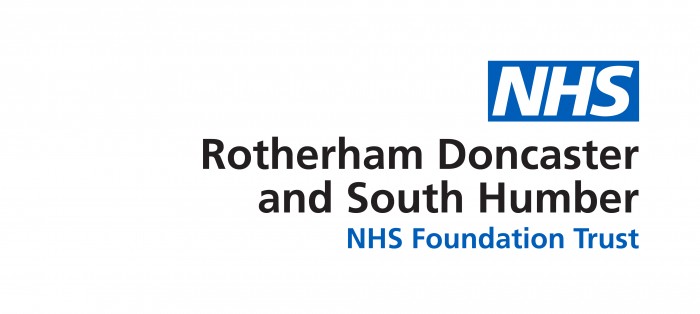 1.	AIMXXX2.	SCOPEXXX3.	LINK TO OVERARCHING POLICYXXX4.	PROCEDUREXXX5.	APPENDICESXXXDOCUMENT CONTROL:DOCUMENT CONTROL:Version:Ratified by:Date approved:Name of originator/ Author:Name of responsible individual:Unique Reference Number:Date issued:Review date:Target Audience